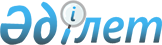 Бейнеу аудандық мәслихатының 2017 жылғы 30 қазандағы № 18/145 "Бейнеу ауданында әлеуметтік көмек көрсетудің, оның мөлшерлерін белгілеудің және мұқтаж азаматтардың жекелеген санаттарының тізбесін айқындаудың Қағидасын бекіту туралы" шешіміне өзгерістер енгізу туралы
					
			Күшін жойған
			
			
		
					Маңғыстау облысы Бейнеу аудандық мәслихатының 2022 жылғы 14 ақпандағы № 16/152 шешімі. Қазақстан Республикасының Әділет министрлігінде 2022 жылғы 21 ақпанда № 26852 болып тіркелді. Күші жойылды - Маңғыстау облысы Бейнеу аудандық мәслихатының 23 қазандағы 2023 жылғы № 7/71 шешімімен.
      Ескерту. Күші жойылды - Маңғыстау облысы Бейнеу аудандық мәслихатының 23.10.2023 № 7/71 (алғашқы ресми жарияланған күнінен кейін күнтізбелік он күн өткен соң қолданысқа енгізіледі) шешімімен.
      ШЕШТІ:
      1. Бейнеу аудандық мәслихатының "Бейнеу ауданында әлеуметтік көмек көрсетудің, оның мөлшерлерін белгілеудің және мұқтаж азаматтардың жекелеген санаттарының тізбесін айқындаудың Қағидасын бекіту туралы" 2017 жылғы 30 қазандағы №18/145 шешіміне (Нормативтік құқықтық актілерді мемлекеттік тіркеу тізілімінде №3464 болып тіркелген) келесідей өзгерістер енгізілсін:
      Бейнеу ауданында әлеуметтік көмек көрсетудің, оның мөлшерлерін белгілеудің және мұқтаж азаматтардың жекелеген санаттарының тізбесін айқындаудың Қағидасында:
      5 тармақтың орыс тіліндегі мәтініне өзгеріс енгізілді, мемлекеттік тілдегі мәтіні өзгермейді;
      6 тармақ келесідей жаңа редакцияда жазылсын:
      "6. Мереке күндеріне әлеуметтік көмек бір рет келесі санаттағы азаматтарға көрсетіледі:
      1) 21-23 наурыз – Наурыз мейрамы:
      "Алтын алқа", "Күміс алқа" алқаларымен наградталған және бұрынғы Кеңестік Социалистік Республикалар Одағының (бұдан әрі – КСР Одағы) "Батыр ана", "Ана даңқы" (І және ІІ дәрежелі) ордендерімен наградталған көп балалы аналарға – 2 (екі) айлық есептік көрсеткіш;
      барлық топтағы мүгедектерге, жеті жасқа дейінгі мүгедек балаларға, жеті жастан он сегіз жасқа дейінгі бірінші, екінші, үшінші топтағы мүгедек балаларға - 15 (он бес) айлық есептік көрсеткіш;
      2) 9 мамыр - Жеңіс күні:
      Ұлы Отан соғысының ардагерлеріне – 1 000 000 (бір миллион) теңге;
      жеңілдіктер бойынша Ұлы Отан соғысының мүгедектеріне теңестірілген адамдарға – 60 (алпыс) айлық есептік көрсеткіш;
      жеңілдіктер бойынша Ұлы Отан соғысының қатысушыларына теңестірілген адамдарға – 50 (елу) айлық есептік көрсеткіш;
      басқа мемлекеттердiң аумағындағы ұрыс қимылдарының ардагерлеріне - 50 (елу) айлық есептік көрсеткіш;
      еңбек ардагерлеріне - 40 (қырық) айлық есептік көрсеткіш;
      қаза тапқан әскери қызметшілердің отбасыларына, атап айтқанда:
      бұрынғы КСР Одағын қорғау, әскери қызметтiң өзге де мiндеттерiн (қызметтік мiндеттерді) атқару кезiнде жаралануы, контузия алуы немесе мертігуі салдарынан немесе майданда болуына байланысты ауруға шалдығуы салдарынан қаза болған (хабар-ошарсыз кеткен) немесе қайтыс болған әскери қызметшiлердің, партизандардың, астыртын әрекет етушiлердің, Ұлы Отан соғысының ардагерлерінің; басқа мемлекеттердің аумағындағы ұрыс қимылдарының ардагерлерінің, жеңілдіктер бойынша Ұлы Отан соғысының ардагерлеріне теңестірілген ардагерлердің отбасылары;
      Ұлы Отан соғысында қаза тапқан, жергiлiктi әуе шабуылына қарсы қорғаныстың объектiлiк және авариялық командаларының өзiн-өзi қорғау топтарының жеке құрамы қатарындағы адамдардың отбасылары, Ленинград қаласының госпитальдары мен ауруханаларының қаза тапқан жұмыскерлерінiң отбасылары;
      бұрынғы КСР Одағы Қорғаныс министрлiгiнің, ішкi iстер және мемлекеттiк қауiпсiздiк органдарының әскери мiндеттілер жиындарына шақырылған, қоғамға жат көрiнiстерге байланысты төтенше жағдайлар кезiнде қоғамдық тәртiптi қорғау жөнiндегi міндеттерді орындау кезінде қаза тапқан (қайтыс болған) әскери қызметшiлерінiң, басшы және қатардағы құрам адамдарының отбасылары;
      Ауғанстандағы немесе ұрыс қимылдары жүргiзiлген басқа да мемлекеттердегi ұрыс қимылдары кезiнде жаралануы, контузия алуы, мертігуі, ауруға шалдығуы салдарынан қаза тапқан (хабар-ошарсыз кеткен) немесе қайтыс болған әскери қызметшiлердiң отбасылары;
      бейбiт уақытта әскери қызметiн өткеру кезiнде қаза тапқан (қайтыс болған) әскери қызметшiлердiң отбасылары;
      Чернобыль атом электр станциясындағы апаттың және азаматтық немесе әскери мақсаттағы объектiлердегi басқа да радиациялық апаттар мен авариялардың салдарларын жою кезiнде қаза тапқан адамдардың отбасылары;
      Чернобыль атом электр станциясындағы апаттың және азаматтық немесе әскери мақсаттағы объектiлердегi басқа да радиациялық апаттар мен авариялардың және ядролық сынақтардың салдарынан сәуле ауруына шалдығып қайтыс болғандардың немесе қайтыс болған мүгедектердiң, сондай-ақ қайтыс болуы белгiленген тәртiппен солардың әсеріне байланысты болған азаматтардың отбасылары – 40 (қырық) айлық есептік көрсеткіш;
      екінші рет некеге тұрмаған, Ұлы Отан соғысының қайтыс болған мүгедегінiң немесе жеңілдіктер бойынша Ұлы Отан соғысының мүгедектеріне теңестiрiлген адамның жұбайына (зайыбына), сондай-ақ жалпы ауруға шалдығу, жұмыста мертігу және басқа да себептер (құқыққа қайшы келетіндерін қоспағанда) салдарынан мүгедек деп танылған, Ұлы Отан соғысының қайтыс болған қатысушысының, партизанның, астыртын әрекет етушінің, "Ленинградты қорғағаны үшiн" медалiмен және "Қоршаудағы Ленинград тұрғыны" белгiсiмен наградталған азаматтың жұбайына (зайыбына) - 40 (қырық) айлық есептік көрсеткіш;
      1979 жылғы 1 желтоқсаннан 1989 жылғы желтоқсанды қоса алған кезеңде Ауғанстанға және ұрыс қимылдары жүргізілген басқа да елдерге жұмысқа жiберiлген жұмысшылар мен қызметшiлерге - 40 (қырық) айлық есептік көрсеткіш;
      бұрынғы КСР Одағы Мемлекеттік қауiпсiздiк комитетiнiң Ауғанстан аумағында уақытша болған және кеңес әскерлерiнiң шектеулі контингентінің құрамына енбеген жұмысшылары мен қызметшiлерiне - 40 (қырық) айлық есептік көрсеткіш;
      1988 – 1989 жылдары Чернобыль атом электр станциясындағы апаттың салдарларын жоюға қатысушылар қатарындағы, қоныс аудару күні құрсақта болған балаларды қоса алғанда, оқшаулау және көшіру аймақтарынан Қазақстан Республикасына қоныс аударылған (өз еркімен кеткен) тұлғаларға - 40 (қырық) айлық есептік көрсеткіш;
      3) 30 тамыз – Қазақстан Республикасының Конституциясы күні:
      Семей ядролық сынақ полигонында ядролық сынақ салдарынан зардап шеккен тұлғаларға – 10 (он) айлық есептік көрсеткіш;
      барлық топтағы мүгедектерге - 10 (он) айлық есептік көрсеткіш;
      жеті жасқа дейінгі мүгедек балаларға, жеті жастан он сегіз жасқа дейінгі бірінші, екінші, үшінші топтағы мүгедек балаларға - 15 (он бес) айлық есептік көрсеткіш;
      асыраушысынан айырылу жағдайы бойынша мемлекеттік әлеуметтік жәрдемақы алушыларға (балаларға) – әрбір балаға 8 (сегіз) айлық есептік көрсеткіш;
      4) 16 желтоқсан – Тәуелсіздік күні:
      Қазақстандағы 1986 жылғы 17-18 желтоқсан оқиғаларына қатысқаны үшін қуғын-сүргін қолданылған, осы оқиғаларда қасақана кісі өлтіргені және милиция қызметкерінің, халық жасақшысының өміріне қастандық жасағаны үшін сотталған, өздеріне қатысты қылмыстық істерді қайта қараудың қолданылып жүрген тәртібі сақталатын адамдарды қоспағанда, саяси қуғын-сүргіндер құрбандарына – 50 (елу) айлық есептік көрсеткіш;
      жасы бойынша мемлекеттік әлеуметтік жәрдемақы алушыларға және 70 (жетпіс) жастан асқан зейнеткерлерге – 2 (екі) айлық есептік көрсеткіш.";
      7тармақта:
      1), 3) тармақшалар келесідей жаңа редакцияда жазылсын:
      "1) уәкілетті ұйымнан мүгедектігі бойынша жәрдемақы немесе зейнетақы алмайтын, әлеуметтік маңызды аурулары бар: қатерлі ісіктері бар, туберкулез ауруымен диспансерлік есепте тұрған, адамның иммун тапшылығы вирусын жұқтырған тұлғаларға, табыстарын есепке алмай 26 (жиырма алты) айлық есептік көрсеткіш мөлшерінде, бір рет;
      3) өтініш берген тоқсан алдындағы Маңғыстау облысы бойынша ең төмен күнкөріс деңгейінің еселік шамасы 1,5-нан төмен жан басына шаққандағы орташа табысы бар өмірлік қиын жағдайға ұшыраған тұлғаларға, 40 (қырық) айлық есептік көрсеткіш мөлшерінде, бір рет;";
      12 және 13 тармақтар алып тасталсын.
      2. Осы шешім оның алғашқы ресми жарияланған күнінен кейін күнтізбелік он күн өткен соң қолданысқа енгізіледі.
					© 2012. Қазақстан Республикасы Әділет министрлігінің «Қазақстан Республикасының Заңнама және құқықтық ақпарат институты» ШЖҚ РМК
				
      Бейнеу аудандық мәслихатының хатшысы

К. Мансуров
